Školní vzdělávací programMateřská škola RumburkV Podhájí 277/12příspěvková organizaceč.j. 2.4 -3/01/2020   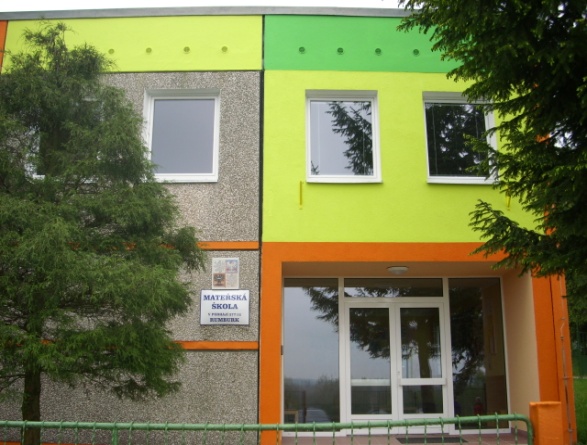 „Svět očima dětí“pro školní rok 2020-2025Zpracovaly:Ředitelka:Bc. Tejnorová Michaela Učitelky:					AP:Bc. Coblová Marcela				Bc. Polanská BarboraBc. Nádvorníková Stanislava			Mihalíková LucieSerbusová JanaDonátová ZdenaCísařová TerezaMilecová AndreaMgr. Liščáková Tereza Obsah školního vzdělávacího programuIdentifikační údaje o školeCharakteristika školyHlavní účel a předmět činnosti organizaceKoncepční záměry pro období let 2020-25Analýza předchozího stavuPodmínky vzděláváníPřijímání dětíVěcné podmínkyŽivotosprávaPsychosociální podmínkyOrganizaceŘízení mateřské školyPersonální a pedagogické zajištěníSpoluúčast rodičůPodmínky pro vzdělávání dětí se speciálními vzdělávacími potřebamiPodmínky vzdělávání dětí nadanýchPodmínky vzdělávání dětí od dvou do tří letVzdělávání dětí s odlišným mateřským jazykemPředškolní příprava dětí v posledním roce před nástupem do ZŠPodmínky k zajištění bezpečnosti a ochrany zdraví dětíCharakteristika programuProstředky k realizaci cílůVzdělávací obsahTřídní vzdělávací programEvaluace a hodnocení PřílohyŠkolní řádOrganizační řádVnitřní řád pro pedagogické a provozní pracovníkyPlán kontrol a hodnocení pracovníků MŠKriteria pro hodnocení pracovníkůPlán pedagogických a provozních poradPlán hospitacíPlán akcíDalší vzdělávání pracovníkůPracovní doba zaměstnanců s přestávkamiVnitřní pokyn pro činnost při úrazech1. Základní údaje o školeNázev:                   	 Mateřská škola Rumburk, V Podhájí 277/12, příspěvková organizacePrávní norma:               Příspěvková organizacePříspěvková organizace sdružuje tato školská zařízení:Mateřskou školu, jejíž předmět činnosti je vymezen § 33-35 zákona 561/2004Sb., a vyhláškou č. 14/2005Sb.Kapacita:               	104 dětíAdresa:                  	Mateřská škola V Podhájí 277/12                              	40801 Rumburk                              	 tel. č. 412332016, 725712751                               	e-mail: materska.rbk@iol.czKontaktní osoby:     	ředitelka školy 	Bc. Michaela Tejnorová                                	zástupce řed. 		Bc. Stanislava NádvorníkováŠkolní jídelnu zajišťující činnost školního stravování podle § 119 zákona č. 561/2004 Sb., vyhlášky č. 107/2005Sb., o školním stravování a vyhlášky č. 84/2005 Sb., o závodním stravováníKapacita:                 	104 dětí + 16 zaměstnancůAdresa:                    	součást budovy MŠtel.:                           	412332016, 731495210tel. ředitelky školy:     	725712751Kontaktní osoba:     	vedoucí školní jídelny 	 Alena KřížováZřizovatel:           	Město Rumburk                             	Identifikační číslo: 00261602Sídlo: 40801 Rumburk, tř. 9.května 1366/48, okres DěčínZařazení do sítě škol: Škola byla zařazena do sítě škol rozhodnutím školského úřadu ze dne 20. 12. 2000 dle §13a odst. 2, písm. a, zákona 564/1990Sb. v platném znění. 2. Charakteristika školy Mateřská škola byla založena v roce 1987 jako typizovaná budova pro předškolní vzdělávání. V roce 2009 prošla budova celkovou rekonstrukcí. Kapacita školy je 104 dětí, které jsou rozděleny do třech tříd po 28 dětech a jedné třídy po 20 dětech. Každá třída nese svůj název: Kuřátka (5-6), Sluníčka (3-6), Berušky (3-5), Hvězdičky (3-5). Samostatná třída dětí v posledním roce předškolního vzdělávání je zřízena od roku 2010.Mateřská škola je jednopatrová budova se školní zahradou. Přírodní prostředí (listnaté a jehličnaté stromy, keře), spolu s mírným kopcem, zcela vyhovují rozvoji dítěte po stránce tělesné, sociální,… a poskytuje zázemí i možnost aktivního pohybu.V přízemí jsou dvě třídy, dva vestibuly, dvě kuchyňky na výdej jídel, dvě lehárny, dvoje sociální zařízení, kuchyň, sklad potravin, kancelář účetní, provozní místnost, prádelna, sušárna, kotelna. V patře jsou další dvě třídy, dvoje sociální zařízení, jedna lehárna, dvě kuchyňky na výdej jídel, kancelář ředitelky, sborovna, archiv, dvě šatny.Tři třídy mají shodné prostorové zázemí. Třída v přízemí je kapacitně menší (max. 20 dětí). Třídy spolu s hernami nabízejí možnost pro námětové, konstruktivní, tvořivé hry, pracovní i výtvarné činnosti, dále pak dostatečný prostor pro pohybové aktivity. Vybavení hračkami a učebními pomůckami, tělovýchovným nářadím a náčiním, hudebními nástroji, dětskými i odbornými knihami, je na velmi dobré úrovni. Hlavní účel a předmět činnosti organizace: 1) Hlavním účelem, pro který byla příspěvková organizace zřízena, je poskytování předškolního vzdělávání, které podporuje rozvoj osobnosti dítěte předškolního věku, podílí se na jeho zdravém, citovém, rozumovém a tělesném rozvoji a na osvojení základních pravidel chování, základních životních hodnot a mezilidských vztahů. Předškolní vzdělávání vytváří základní předpoklady pro pokračování ve vzdělávání, napomáhá vyrovnávat nerovnoměrnosti vývoje dětí před vstupem do základního vzdělávání. Dětem se speciálními vzdělávacími potřebami poskytuje nezbytnou speciálně pedagogickou podporu. 2) Příspěvková organizace zajišťuje školní stravování dětí v době jejich pobytu ve škole a také závodní stravování zaměstnanců příspěvkové organizace. Koncepční záměry pro období let 2020-2025 stanovené na základě předchozí evaluace Zkvalitnění výchovně vzdělávacího procesu Ponecháme dětem dostatek prostoru k tvořivé hře, rozvíjející a formují citové kvality, vztah k sobě a ke světu. Zlepšování sociability a ochoty ke spolupráci.Základní požadavky pro optimální emocionální a intelektový vývoj: Emocionální vývoj: prožívat povzbuzení, uznání, pochvalu vyjadřovat svoje pocity, potěšení a radosti, úzkosti i strach cítit se v bezpečí, být milováno, nebýt pod tlakem, že něco nedovedu být podporováno v sebedůvěře na základě reálných opodstatnění znát meze, v nichž se může s jistotou pohybovat Intelektový vývoj: prožívat častý úspěch a současně se vyrovnávat i s neúspěchem mít dostatek konkrétních zkušeností, prožitků a vědomostí Všechny děti si jsou rovny! Všichni zaměstnanci školy půjdou dětem příkladem Budeme klást důraz na prožitkové učení, které je nejpřirozenější forma dětského poznávání Nadále rozvíjet spolupráci s rodiči, odborníky, zřizovatelem, základní školou a veřejností Pedagogické zázemí dbát na osobní kvality jednotlivých zaměstnanců MŠ, jít dětem příkladem, mít profesionální jednání a citlivý přístup k dětem i rodičům skloubit plán DVPP podle potřeb mateřské školy a zájmů jednotlivých učitelek, prohlubovat odborné znalosti podle aktuální nabídky vzdělávacích seminářů i formou samostudia, vést si přehledné, stručné záznamy o samostudiu, předávání nových poznatků pravidelně na pedagogických radách umožnit doplnění kvalifikace nekvalifikovaným učitelkám Materielně technický rozvoj Plán rekonstrukcí a oprav na mateřské škole období 2019-2023rekonstrukce školní zahrady spolu s vybavením a oplocenímPodmínky  vzdělávání:Záměry: -   	vnímat týmovou práci jako nezbytnou podmínku pro naplnění cílů RVP	-    	vést všechny pracovníky k uvědomění si myšlenky, že o tom, jak se bude dítě v mateřské škole cítit, rozhodují vztahy všech, které se na jeho vzdělávání podílejí -	hledat nové formy spolupráce s rodinou, vytvářet cestu důvěry a vzájemného   pochopení, zajistit dostatečnou informovanost o dění v mateřské škole, o RVP a o ŠVP        Materiální - věcné podmínky školy:      Mateřská škola má vyhovující materiální podmínky a dostatečně velké prostory k realizaci plánovaných záměrů vyplývajících z koncepce školy.  Prostorové uspořádání vyhovuje nejrůznějším skupinovým i individuálním hrám, pouze chybí prostor v budově k pohybovým aktivitám. Rádi bychom toto vyřešili alespoň provizorním řešením, návštěvami tělocvičny v ZŠ U Nemocnice. Spolupráce se ŽŠ.     Průběžně jsou dle finančních možností doplňovány nové didaktické pomůcky, výtvarný materiál, tělocvičné nářadí a náčiní, hračky.       Děti mají dostatek prostoru pro spontánní hru, volný přístup k hračkám i výtvarnému materiálu. Vše je umístěno tak nebo alespoň podstatná část, aby měly ke všemu dobrý přístup, na vše mohly dobře vidět a využívat. Ve všech třech třídách je klavír, dostatečné množství hraček i didaktických pomůcek, některé nákladnější pomůcky jsou společné – mezi třídami se půjčují.  Hračky odpovídají dané věkové skupině dětí. Při jejich pořizování máme na paměti jejich didaktický a výchovný účel. Každá třída má svoji knihovničku, knihy jsou pravidelně doplňovány podle aktuálních nabídek. Děti vedeme, formou četby na pokračování a častému prohlížení knížek, k zájmu o knihy. Také zaměstnanci mají dostatek odborných knih i publikací, které využívají ke své práci. Pomůcky, odborná literatura, didaktické materiály jsou shromážděny v prostorách sborovny, kam mají přístup všichni zaměstnanci.      Na škole je k dispozici tiskárna, kopírka. Všechny pedagogické zaměstnankyně mají alespoň základní znalosti a tato zařízení využívají ke své práci. (Kopírování pracovních listů pro skupinovou ale především individuální práci s dětmi, kopírování omalovánek – podporujících procvičování jemné motoriky ruky a správného sezení a držení tužky atd.)      Děti mají možnost podílet se na výzdobě interiéru školy, v šatně dětí má každá třída umístěnou  nástěnku na výtvarné práce, které se často a pravidelně obměňují. Rodiče tak mají možnost sledovat a porovnávat dovednosti svých dětí i jejich vrstevníků. Dále pak je v šatně dětí umístěna informační nástěnka, kde se mají rodiče možnost seznámit s ŠVP, Školním řádem, řádem Školní jídelny, Organizačním řádem a dalšími základními informacemi o škole.     Zahrada mateřské školy přímo navazuje na budovu, její rekonstrukce je v řízení se zřizovatelem. Prozatím alespoň umožňuje dětem pohybové aktivity.           Personální zajištění školy: Pedagogičtí zaměstnanciředitelka školy 7 učitelek 2 asistenti pedagogaProvozní zaměstnanci 2 kuchařky2 uklízečky- školnice vedoucí školní jídelny, účetníPsychohygienické a psychosociální podmínky:      Ve škole je zajištěn pravidelný denní řád, který je natolik flexibilní, že umožňuje činnosti dětí v průběhu dne přizpůsobit potřebám a aktuální situaci. Volnost a osobní svoboda dětí je dobře vyvážena s nezbytnou mírou omezení vyplývajících z nutnosti dodržovat v mateřské škole potřebný řád a učit děti pravidlům soužití. Dětem se dostává jasných a srozumitelných pokynů. Třída je pro děti kamarádským společenstvím.      Odpočinek dětí je od 12,15 hod do 14,00 hod. Dětem v posledním ročníku předškolního vzdělávání i dětem mladším, jsou po odpočinku (min. 20 minut) a poslechu pohádky nabízeny pracovní či výtvarné činnosti, klidné společenské hry, logopedické chvilky, literární činnosti, rozvoj před-matematických činností, rozvoj grafomotoriky, příprava na vstup do ZŠ. Tento čas je také využíván například k individuální práci s dětmi. Všichni zaměstnanci školy respektují individuální potřeby dětí, reagují na ně a napomáhají v jejich uspokojování. Děti jsou zatěžovány přiměřeně věku, v rámci svých možností. Střídají se činnosti řízené, spontánní, manipulace s různými předměty, experimentování a objevování. Je ponechán dostatečný prostor pro vlastní aktivitu a tvořivost. Škola je dostatečně vybavena hračkami, různým výtvarným materiálem a didaktickými pomůckami, které se snažíme podle finančních možností pravidelně doplňovat. Pro děti se snažíme, v rámci možností, vytvářet hrací koutky, aby si mohly v případě zájmu hrát v soukromí.     Nově příchozím dětem nabízíme adaptační režim viz. Adaptační plán MŠ.  S dětmi vytváříme a dodržujeme pravidla soužití: 1. máme se rádi 2. neubližujeme si 3. tvoříme, kreslíme, stavíme, ale nebouráme, neničíme 4. společně prožíváme radost 5. umíme si naslouchat 6. pomáháme si Stanovili jsme si pravidla k rozvoji jedinečnosti každého dítěte: 1. mít dostatek podnětů ke hře, zájem dítěte 2. respektovat věk dítěte, dosažený stupeň vývoje dítěte 3. budování důvěry ve vlastní schopnosti, pochvala, ocenění 4. rozvíjení kladných rysů dítěte 5. demokratický vztah mezi dítětem a učitelem 6. spojení výchovy a učení se životem  7. vzájemná spolupráce všech učitelů, zaměstnanců školy,  rodičů a odborných pracovišť (PPP, Logopedie apod.) 8. neustálá potřeba pedagoga se vzdělávat, poznávat nové metody práce, vkládat do své práce nadšení a velký citový potenciál  Děti jsou do MŠ přijímány u zápisu, který je většinou v květnu po dohodě se zřizovatelem, termín je vyhlášen v místních novinách, na www stránkách školy, vývěsných plakátech ve městě.Vzdělávání dětí probíhá během celého dne, vzájemně se prolíná a navazuje na sebe. Využíváme k tomu individuální činnosti, skupinové práce s dětmi, hru a především spontánní i řízenou aktivitu dětí. Nedílnou součástí je pro nás spolupráce s rodiči, základní školou, DDM, s ostatními školkami i se zřizovatelem. Abychom informovali širší veřejnost, prezentujeme naší školu a akce s ní spojené na webových stránkách školy.Cílem všech zaměstnanců je vytvoření školy rodinného typu s přihlédnutím k rozvoji osobnosti dítěte se zaměřením na rozvoj jeho individuality.Vedení je volné a demokratické, podporující sebeuvědomění a sebedůvěru dítěte ve své schopnosti a dovednosti a nebát se říct svůj názor a také experimentovat i v dosud neznámých oblastech, her a činností.3. Analýza předchozího dlouhodobého plánu od roku     2015-19Vzhledem k umístění MŠ na sídlišti, kde je velký počet mladých rodin s dětmi, by se dal předpokládat velký zájem o umístění dětí. Avšak vzhledem k postupnému ubývání dětí předškolního věku, dle statistik, je obsazení dětí mladší 3 let v mateřských školách stále vyšší.Koncepční záměr vzhledem k výchově vzdělávací práceByl uskutečňován a plněnProstředí bylo dle možností neustále vylepšovánoSamostatnost dětí podporovánaVšechny děti vstoupily do základní školy bez problémů, odkladů ŠD však neustále přibývá- na žádost rodičů i na doporučení paní učitelekZaměření na vztah k přírodě a životnímu prostředí jsme plnily v průběhu celého roku Spolupráce s ostatními institucemi (základní škola, obec, DDM, pedagogická poradna) byla na dobré úrovni, spolupráce s rodiči probíhá při každodenním styku a při společných akcích s rodičiV průběhu předchozích let nebyla vznesena žádná stížnost na bezpečnostní podmínky školyZ evaluací učitelek vyplývá, že se jim s programem pracovalo dobře. Počet dětí na třídě jsme snížili na 26 dětí na třídu, problém neustále shledáváme v příchodu stále většího počtu dětí s věkem pod 3 roky. Těmto požadavkům je vyhověno pouze ojediněle. Další problém spatřujeme v samotné inkluzi, se zajištěním kvalitního AP a s ne příliš dobrou spoluprací zákonných zástupců dětí se SVP.Analýza materiálně technické zabezpečení za rok 2015-19Vzhledem k podpoře a dobrému vztahu s městským úřadem byly vybudovány tzv. relaxační a odpočinkové koutky ve všech třídách. Mezi WC byly nainstalovány „paravany“ a to z důvodu zajištění dostatečného soukromí. Třída dětí v posledním roce předškolního vzdělávání je vybavena interaktivní tabulí, počítačem a tiskárnou. Škola si zajistila formou dotace tzv. schodolez pro integrované děti naší školy.Koncepční záměr vzhledem k výchovně vzdělávací práciVychází z celkového Rámcového vzdělávacího programu a Školního vzdělávacího programu naší mateřské školy, z analýzy předcházejícího stavu a z analýzy současných tříd.  Hlavní cíl „Vést děti k citlivému a ohleduplnému vztahu k přírodě a k životnímu prostředí“, Další vzdělávací cíle„ Připravit dítě na bezproblémový vstup do školy“„Rozvoj tělesné zdatnosti“Podporovat zdravé sebevědomí dětíRozvíjet samostatnost u dětíPodporovat spolupráci s rodinouPřijímat děti bez ohledu na jejich schopnosti, talentPodněcovat děti k dosahování co nejlepších výsledkůVzbudit u dětí zájem o vzájemnou spolupráci4. Podmínky předškolního vzděláváníPřijímání dětí do MŠDěti jsou do MŠ přijímány u zápisu, který je většinou v květnu po dohodě se zřizovatelem, termín je vyhlášen v místních novinách, na www. stránkách školy i  města, vývěsných plakátech ve městěPřijímány jsou i děti během školního roku až do naplnění kapacity školyPřijímány jsou děti od 3 let do 6 let věkuPokud to kapacita školy dovolí, jsou přijímány děti dle kriterií přijetí do MŠUkončení docházky dítěte a to z důvodů, porušování školního řádu, na vlastní žádost, odchod do ZŠOdklad povinné školní docházky, dítě zůstává v MŠ a nadále se vzdělává podle aktuálního ŠVP školy se zacíleným a individuálním přístupem. a) Věcné podmínkyVe školce jsou tři třídy – Hvězdičky, Berušky, Sluníčka - třídy ve věku od 3 – 5 let a jedna třída Kuřátek od 5-6,7let. Třídy mají pod jedním uzavřením všechny potřebné místnosti, které plně slouží k bezpečnému pobytu dětí / třída, herna, umývárna, WC, ložnice, šatna, kuchyňka na vydávání jídla/ pouze třída Hvězdiček nemá ložnici a rozkládá lehátka.Třídy a herny jsou dostatečně prostorné, jsou vybaveny pomůckami, hračkami a různým příslušenstvím vždy v dosahu dětí. Vybavení je průběžně obnovováno a doplňováno dle finančních možností. Děti se podílejí na výzdobě prostředí svými pracemi, jak v šatnách, tak ve třídách.K budově patří školní zahrada s průlezkami a terasou. Zahradu je však nutné do budoucna rekonstruovat.b) Životospráva Dětem je poskytována plnohodnotná a vyvážená strava dle příslušných předpisů (vyhláška č.107/2005 Sb., o školním stravování). Pravidelně je sledován spotřební koš potravin a na základě jeho výsledků je okamžitě upravován jídelní lístek. Na základě zpracovaného systému kritických bodů jsou při přípravě pokrmů a nápojů dodržována přísná hygienická pravidla odpovídající požadavkům EU. V průběhu celého dne je zajišťován dostatečný pitný režim. Mezi jednotlivými jídly jsou dodržovány tříhodinové časové intervaly. Do jídla děti nikdy nenutíme, ale snažíme se, aby jídlo alespoň ochutnaly a postupně se tak naučily zdravému stravování.  	Rodičům je umožněno přivádět děti po předchozí domluvě do mateřské školy v průběhu celého dne. Dodržujeme dobu pobytu dětí venku, pokud to umožňují povětrnostní podmínky. Maximálně využíváme prostředí školní zahrady k volnému spontánnímu pobytu dětí na čerstvém vzduchu. V letních měsících se snažíme i pomocí sprch a rozstřikovačů o otužování dětí.c) Psychosociální podmínky 	Jedním z nejdůležitějších cílů našeho vzdělávacího programu je udržení tvořivého a přátelského ovzduší, kde se dobře cítí jak děti, rodiče, zaměstnanci a všichni příchozí. Pro nové děti poskytujeme adaptační dobu, která je individuální podle domluvy rodičů s učitelkou na třídě tak, aby dítěti co nejvíce usnadnila pobyt v novém prostředí. 	Způsob práce všech učitelek předpokládá nenásilnou výchovu dětí k samostatnosti a samostatnému rozhodování s aktivní spoluúčastí dětí za respektování vývojových i individuálních potřeb jednotlivých dětí. Tvořivé ovzduší se projevuje vstřícností a citlivostí učitelek, podporující a povzbuzující samostatnou práci dětí.	Všechny děti mají rovnocenné postavení, žádné není zvýhodňováno ani znevýhodňováno. 	Dětem se dostává jasných a srozumitelných pokynů. Učitelka děti podporuje, projevuje se přímou, vstřícnou, empatickou, nenásilnou komunikací. Je vyloučeno manipulování s dítětem.Učitelka uplatňuje pedagogický styl s nabídkou, který počítá s aktivní spoluúčastí a samotným rozhodováním dítěte. Vzdělávací nabídka je dítěti tematicky blízká, pochopitelná, přiměřeně náročná, užitečná a prakticky využitelná.	Pedagog se vyhýbá negativním slovním komentářům, je pozitivní, vyvaruje se paušálních pochval stejně jako odsudků. Projevuje důvěru, toleranci, ohleduplnost, zdvořilost, solidaritu. Věnuje se neformálním vztahům dětí, nenásilně je ovlivňuje prosociálním směrem (prevence šikany a jiných sociálně patologických jevů u dětí).d) Organizace 	Organizační členění pracovnic je určeno v organizačním řádu školy, který je přílohou tohoto dokumentu. Všeobecné povinnosti pracovnic a jejich zodpovědnosti jsou zakotveny také v pracovním řádu školy. Dílčí povinnosti a obsah pracovní doby jsou zakotveny v jednotlivých pracovních náplních, které jsou součástí osobních spisů zaměstnanců.Pracovnice jsou pravidelně informovány jak na nástěnkách školy, tak i na pravidelných poradách. Plán porad, kontrolní činnosti a hospitace ředitelky školy je přílohou tohoto plánu. Tento program je výsledkem práce celého pedagogického týmu školy, všechny učitelky se podílí na sestavování tematického rozvržení a na jeho případných průběžných úpravách. Na třídách jsou zhotoveny třídní vzdělávací programy, které vycházejí z tohoto programu a reagují na aktuální situaci a věkové složení ve třídě. Zhotovení třídních vzdělávacích programů je plně v kompetenci učitelek a tyto jsou konzultovány na pedagogických radách.Denní řád školy je dostatečně pružný, umožňuje reagovat na individuální možnosti dětí, na jejich aktuální potřeby. Do denního programu jsou pravidelně zařazovány zdravotně preventivní pohybové aktivity (TV chvilky, jóga pro děti, průpravná cvičení apod.). Poměr spontánních a řízených činností je vyvážený. Jsou vytvářeny podmínky pro individuální, skupinové i frontální činnosti. Děti mají možnost účastnit se společných činností v malých, středně velkých i velkých skupinách.Je dbáno na osobní soukromí dětí. Pokud to děti potřebují, mají možnost uchýlit se odpočinkového, relaxačního koutku a neúčastnit se společenských činností, stejně tak i možnost soukromí při osobní hygieně. Pořízeny byly tzv. paravany na WC, které zajišťují dětem potřebné soukromí.  Organizace chodu mateřské školy6.00 – 8.00	 příchod dětí do zařízení, změny jsou možné po dohodě s učitelkoudo 8.30 	spontánní hry a pohybové chvilkyřízené činnosti: probíhají zpravidla po svačině, ale také po příchodu dítěte do školy, podle plánované činnostipohybové aktivity jsou zařazeny v průběhu dne při všech činnostech dětídenně jsou zařazeny řízené pohybové aktivity8.30 – 9.00	stravování, doba svačiny  9.00 – 9.30	didakticky zacílené činnosti, řízené činnosti, činnosti skupinové i frontální dle plánu9.30 – 11.30	 pobyt venku, celoročně se využívá školní zahrada podle aktuálního počasí		děti chodí na vycházky v okolí MŠ, do nedalekého lesa apod.11.45- 12.10	oběd12.15 – 14.00	 odpočinek a spánek, všechny děti odpočívají na lehátkách s pohádkou, dětem, v posledním roce vzdělávání je umožněna individuelní činnost, příprava na vstup do ZŠ, tichá hra a klidový režim14.15 – 14.45 	hygiena, svačina14.45 – 16.00	skupinové i individuální činnosti, hry, rozcházení dětí Pitný režim volně přístupný během dne kdykoliv má dítě potřebu.Na škole jsou 3 heterogenní třídy, ve věku 3 – 5 let s názvy – Berušky, Hvězdičky, Sluníčka a jedna třída předškoláků - Kuřátka. Na třídě je 26 dětí, u Hvězdiček je 20 dětí. Zařazení do tříd je zpravidla podle věku dítěte, tak aby na třídě byl vyvážený stav všech věkových kategorií a také podle přání rodičů. Ráno se děti schází ve třídě Sluníček, potom se rozchází do svých tříd a po půl čtvrté se zase rozchází domů ze třídy Sluníček. Třídy jsou vybaveny novým nábytkem a dostatečným množstvím hraček pro všeobecný rozvoj dětí.Život v mateřské škole je upraven rámcově režimem dne a školním řádem, který je přílohou školního vzdělávacího programu. Režim dne je pružný a umožňuje reagovat na aktuální situaci v mateřské škole. Všem nově nastupujícím dětem je umožněna adaptační doba v různé délce i formě podle dohody s rodiči.Děti v průběhu dne pracují podle témat z třídního programu. Ranní blok je věnován zejména spontánním činnostem dětí.Před řízenou činností je zpravidla zařazeno ranní cvičení či pohybová chvilka a ranní kruh. Počet spontánních a řízených činností je vyrovnaný, jsou vytvářeny podmínky pro individuální, skupinovou i frontální činnost. V samotné výchově budeme dětem dávat více možností a příležitosti k vlastnímu zapojení se do programu a námětů v různých činnostech.e) Řízení mateřské školy	Mateřská škola má utvořen vnitřní funkční informační systém formoupravidelných pedagogických radkaždodenních předávání informací mezi učitelkamistručné informace psanou podobou formou krátkých, jasných vzkazůurčená učitelka, která případné organizační změny nahlásí ostatním zaměstnancům a to i provozním dle potřebyŘeditelka vytváří ovzduší vzájemné důvěry a tolerance. Zapojuje spolupracovníky do řízení školy. Učitelky mají dostatek pravomocí. Je respektován jejich názor. Spoluúčastní se při rozhodování o zásadních otázkách školního programu.	Ředitelka školy vyhodnocuje práci všech zaměstnanců, pozitivně je motivuje a podporuje jejich vzájemnou spolupráci. Pedagogický sbor pracuje jako tým. Opíráme se o předchozí analýzu a využíváme zpětnou vazbu.	Škola spolupracuje se zřizovatelem a dalšími orgány státní správy a samosprávy, se ZŠ i jinými organizacemi. Spolupráce s ostatními institucemi- obec- den otevřených dveří pro veřejnost- sponzorské dary- účast zástupců obce na akcích školyZákladní škola- vzájemné návštěvy, pohovory o přicházejících dětech a o jejich adaptaci                                       - využívání tělocvičny ZŠ pro cvičení dětí z MŠ- návštěva dramatického vystoupení pro děti z MŠDům dětí- pravidelně navštěvujeme akce pořádané DD- návštěva čerta a Mikuláše- velikonoční nadílka- korunka pro ZOOf) Personální a pedagogické zajištěníV naší mateřské škole pracuje 8 pedagogických pracovnic včetně ředitelky. Šest pracovnic, které pracují v mateřské škole jako pedagogičtí zaměstnanci, mají odbornou kvalifikaci. Dvě nové paní učitelky si kvalifikaci doplňují. Dále zde působí 2 AP.Sebevzdělávání probíhá formou vzdělávacích akcí a samostudia.Pedagogové pracují profesionálním způsobem v souladu se společenskými pravidly a pedagogickými zásadami.Logopedická péče je v mateřské škole zajištěna pedagogem v rámci vzdělávání a ve spolupráci s SPC Rumburk.Služby učitelek jsou organizovány tak, aby byla při všech činnostech zajištěna optimální pedagogická péče. Je zajištěno překrývání přímé pedagogické činnosti učitelek na třídě v rozsahu dvou a půl hodin viz. Rozpis přímé výchovně vzdělávací práce pedagogických zaměstnanců.g) Spoluúčast rodičůRodiče mohou kdykoliv vstupovat do mateřské školy, konzultovat s učitelkami práci svých dětí. Jsou pravidelně informováni o akcích, jídelníčku, provozu a uzavírání MŠ, provozu jednotlivých tříd a konání zájmových kroužků, o práci předškolních dětí a jejich přípravě na základní školu formou nástěnek a webu školy. Rodiče mají možnost účastnit se různých programů, dle aktuální nabídky školy.  Projeví-li zájem, mohou se spolupodílet při plánování programu školy, při řešení vzniklých problémů apod.Zaměstnanci školy chrání soukromí rodiny a zachovávají diskrétnost v jejich svěřených vnitřních záležitostech. Jednají s rodiči ohleduplně, taktně s vědomím, že jednají s důvěrnými informacemi. Nezasahují do soukromí a života rodiny. Škola pomáhá rodině v péči o dítě, nabízí poradenství v otázkách výchovy a vzdělávání předškolních dětí. Vzájemná spolupráce mateřské školy a rodiny na základě rovnocenného partnerství obou stran. každodenní setkávání s rodiči při ranním scházení a odpoledním rozcházení dětí neformální setkávání při informativních i třídních schůzkách výstavky dětských prací v prostorách školy účast na akcích pořádaných MŠ informativní nástěnky pro rodiče v prostorách školy, www stránky vstřícná škola – možnost pobývat s dítětem dle jeho potřeb, zapojit se do činností během dne poskytování individuálních informací o dětech Prostředky k realizaci cílů: Úkoly pro pedagogy: umožnit zákonným zástupcům spolurozhodovat při plánování programu školy a jeho hodnocení poskytovat úplné a přesné informace o dění ve škole, propagovat úspěchy dosahované při každodenní práci s dětmi – využít kontakt s rodiči, nástěnky, články do místních novin vnímat názory, přání a potřeby zákonných zástupců a na získané podněty reagovat provádět poradenské činnosti ve věcech výchovy a vzdělávání dětí v rozsahu odpovídajícím kompetencím předškolního pedagoga umožnit přístup do třídy mateřské školy dle přání kdykoli během dne a zúčastnit se různých činností Zákonným zástupcům  nově zapsaných dětí nabídnout možnost postupného zapojování dítěte do kolektivu dětí v MŠ – prodlužování pobytu, přítomnost v prvních dnech pobytu – možnost adaptace na nové prostředí.  jednat ohleduplně, taktně, diskrétně, nezasahovat do života a soukromí rodiny, vyvarovat se přílišné horlivosti a poskytování nevyžádaných rad vést průběžný dialog o dítěti, jeho prospívání, rozvoji a učení získávat je pro spolupráci při společných akcích – pomoc s přípravou, organizací, úklidem h) Podmínky pro vzdělávání dětí se speciálními vzdělávacími potřebami Při vytváření ŠVP jsme se snažili nabídku činností vybírat a vymýšlet tak, aby bylo možné ji přizpůsobit aktuálním potřebám v případě integrovaného dítěte.  Na škole pracují pod vedením Logopedické poradny Rumburk 2 logopedické asistentky. Rodiče tak mají možnost konzultovat lehčí řečové vady přímo v místě.  Dvakrát ročně je také realizována návštěva SPC Rumburk, schůzky chceme organizovat tak, aby byli přítomni také rodiče šetřených dětí. Dětem s OŠD jsou na základě zprávy PPP zpracovány individuální plány. Na jejich základě spolu s rodiči procvičujeme a rozvíjíme jejich schopnosti a dovednosti. Při vzdělávání dětí se speciálními vzdělávacími potřebami spolupracuje učitel s rodiči, dalšími odborníky a využívá služby školských poradenských zařízení. Nutné je navázat úzkou spolupráci s rodiči, citlivě s nimi komunikovat a předávat jim potřebné informace a to formou individuálních schůzek dle potřeby během roku. Dítěti se speciálními vzdělávacími potřebami je poskytnuto podpůrné opatření, které se dle organizační, pedagogické a finanční náročnosti člení do pěti stupňů. Podpůrná opatření prvního stupně uplatňuje škola nebo školské zařízení i bez doporučení školského poradenského zařízení na základě plánu pedagogické podpory (PLPP). Podpůrná opatření druhého až pátého stupně lze uplatnit pouze s doporučením ŠPZ.  Pro děti s přiznaným podpůrným opatřením prvního stupně je ŠVP podkladem pro zpracování PLPP a pro děti s přiznaným podpůrným opatřením od druhého stupně pro tvorbu IVP na základě doporučení ŠPZ. Pro rozvoj osobnosti dítěte s přiznanými podpůrnými opatřeními je nutné vytvořit podmínky, které musí odpovídat individuálním potřebám dítěte.Nutností je spolupráce s SPC a PPP, která spočívá v zajištění potřebných vyšetření dětí, vypracování požadované dokumentace, provádí náhledy na dítě přímo v MŠ, nabízí konzultační činnost pedagogům i rodičům, společně vyhodnocujeme podmínky naší mateřské školy pro poskytování podpůrných opatření konkrétnímu dítěti.Jako podpůrná opatření pro děti se speciálními vzdělávacími potřebami jsou v naší MŠ zařazeny podle doporučení ŠPZ a přiznaného stupně podpory tyto předměty speciálně pedagogické péče: logopedická intervence pro děti se závažnými poruchami řeči, nácvik komunikačních a sociálních dovedností, rozvíjení sluchového vnímání, rozvoj grafomotorických dovedností, zraková stimulace, rozvoj vizuálně percepčních dovedností, prostředky alternativní komunikace – komunikační karty, strukturované vzdělávání.Vzdělávací obsah těchto předmětů speciálně pedagogické péče přizpůsobujeme vzdělávacím možnostem a předpokladům dítěte s přiznanými podpůrnými opatřeními v rámci IVP.Výhledově se všichni pedagogičtí pracovníci budou postupně vzdělávat v oblasti speciální pedagogiky.Podmínky vzdělávání dětí s přiznanými podpůrnými opatřeními:uplatnění principu diferenciace a individualizace vzdělávacího procesu při plánování a organizaci činností, včetně určování obsahu, forem i metod vzdělávánírealizaci všech stanovených podpůrných opatření při vzdělávání dítěteosvojení specifických dovedností v úrovni odpovídající individuálním potřebám a možnostem dítěte zaměřených na samostatnost, sebeobsluhu, základní hygienické návyky v úrovni odpovídající věku dítěte a stupni postiženíspolupráci se zákonnými zástupce dítěte, školskými poradenskými zařízeními, dle potřeby spolupráci s odborníky i mimo oblast školstvísnížení počtu dětí ve třídě v souladu s právními předpisypřítomnost AP podle stupně přiznaného POch) Podmínky vzdělávání dětí nadaných	Vzhledem k nerovnoměrnému a skokovému vývoji dětí předškolního věku je mnohdy obtížné odlišit nadání dítěte od akcelerovaného vývoje v určité oblasti. Dítě, které vykazuje známky nadání, musí být a je dále podporováno, rozvíjeno v rámci provozu školy, či dalšího doporučení zákonnému zástupci dítěte. Dětem, které projevují známky nadání, věnují učitelky zvýšenou pozornost zaměřenou na to, aby se projevy nadání dětí v rozmanitých oblastech (rozumových, uměleckých, pohybových atd.) smysluplně uplatnily a s ohledem na individuální možnosti dále rozvíjely.V případě, že se jedná o velmi výrazné projevy nadání, zejména v situacích vyžadujících značnou spolupráci a koordinaci s rodiči dětí, zpracováváme PLPP. V případě dětí nadaných nemá PLPP jednotnou podobu, ze které se při jeho tvorbě vychází, ale bude vypracován na základě individuálních a konkrétních vzdělávacích potřeb dítěte ve spolupráci s třídními učitelkami a rodiči, konzultace s SPC, PPP Rumburk.V případě dětí mimořádně nadaných v jedné nebo více oblastech, doporučíme rodičům dítěte vyšetření ve školském poradenském zařízení. Pokud ŠPZ identifikuje mimořádné nadání dítěte a doporučí  vypracování IVP, postupujeme při jeho zpracování, realizaci a vyhodnocování v úzké spolupráci s rodiči dítěte a školským poradenským zařízením. IVP vytváří učitelka s metodickou podporou ŠPZ. V průběhu školního roku může být upravován či doplňován na základě stejného postupu jako při jeho vytváření. Nejméně 1x ročně je vyhodnocován.i)Podmínky vzdělávání dětí od dvou do tří let	Předškolní vzdělávání lze realizovat pro děti od dvou let. Nezbytné je si uvědomit specifika tohoto věku v souvislosti s vývojem dítěte. Dvouleté dítě projevuje velkou touhu po poznání, experimentuje, objevuje. Poznává všemi smysly, vymezuje se vůči ostatním, osamostatňuje se, bývá často egocentrické. Má silnou potřebu vazby na dospělou osobu. Neorientuje se v prostoru a čase, žije přítomností. Je méně obratné. Pozornost je krátkodobá. Rozdíly v jednotlivých oblastech vývoje jsou výrazné. Učitel se stává zástupcem rodiče, jistotou a oporou.Učitelka využívá k výchově a vzdělávání dvouletých dětí:nápodobu, situační učení a hruopakování činností, rituálycitlivé přizpůsobení organizace se střídáním nabídky činnostítrénování návyků a praktických dovednostíprostor pro volné hry a pohybové aktivityUčitelka respektuje:vývojová specifikaindividuální potřeby, zájmy a možnosti dětí dvouletýchUčitelka zajišťuje:pravidelný denní režimdostatek emoční podpory, pocitu bezpečípřiměřeně podnětné prostředíindividuální péčisrozumitelná pravidlaPodmínky vzdělávání dětí dvouletých:podnětné a bezpečné hračky vhodné pro dvouleté dětiv heterogenní třídě je zajištěna bezpečnost znepřístupněním k ohrožujícím předmětůmupravený prostor pro volný pohyb a hru dle potřebyvyhovující režim dne (dostatek odpočinku, času na realizaci činností apod.)podmínky pro adaptaci dítěte, které jsou v souladu jeho individuálními potřebamivzdělávací činnosti jsou realizovány v menších skupinách či individuálnělaskavý přístup učitelespolupráce s rodinouj) Vzdělávání dětí s odlišným mateřským jazykem: Škola má vytvořený systém podpůrných kroků, které napomáhají pedagogům při začleňování těchto dětí do kolektivu a jejich vzdělávání. Učitelky pracují na třídách podle metodických pokynů tzv. Práce s dětmi s OMJ. Je přílohou ŠVP. Nezbytnou součástí je také spolupracující rodina a spolupráce odborníků např. SPC Rumburk. Vzhledem k vyššímu výskytu těchto dětí plánuje škola zařazení do programu školy tzv. Den lidových tradic rodin s OMJ. Cílem je získat povědomí o jiné národnostní kultuře a mentalitě, propojit a přiblížit kulturní odlišnosti a tím dojít ke sblížení, pochopení a vzájemné toleranci mezi sebou.k) Předškolní příprava dětí v posledním roce před nástupem do ZŠ:Předškolní příprava je součástí hlavní vzdělávací nabídky. Jedná se o 45 min. bloky v odpoledních hodinách.  Probíhá po obědě po 30 – 40 min. odpočinku, relaxaci na lehátku. Na každý týden je vyčleněna jedna stěžejní vzdělávací složka, jejíž obsah je společný pro všechny předškolní děti. Činnosti jsou rozděleny a plánovány tak aby se neopakovaly mezi učitelkami. Učitelky si před zahájením školního roku vyberou oblasti, ve kterých děti dále rozvíjí. Učitelky s dětmi pracují skupinově, individuálně i frontální metodou. Předškolní přípravy se mohou zúčastňovat též děti s přiznanými podpůrnými opatřeními, pokud to jejich možnosti dovolují. V případě, že dítě má přiděleného asistenta pedagoga, je při odpoledním bloku předškolní přípravy přítomen. Obsah vzdělávací nabídky je přílohou ŠVP.l) Podmínky k zajištění bezpečnosti a ochrany zdraví dětí: 1. Ředitelka školy je povinna zabezpečit prostřednictvím pedagogů školy dohled nad dětmi a to při školní i mimoškolní výchově a vzdělávání, tzn. při všech aktivitách organizovaných mateřskou školou. 2. Opatření v průběhu vzdělávacích činností: každá učitelka je osobně zodpovědná za bezpečnost svěřených dětí od doby jejich převzetí od rodičů, pověřené osoby nebo jiného pedagoga školy do doby předání dítěte rodičům nebo jiné pověřené osobě, pedagogovi školy při hře dětí ve třídě dbá, aby si děti hrály klidně, sleduje jejich hru, předchází konfliktům, nedovolí dětem nosit do školy nebezpečné předměty nebo hračky      nesmí odejít od dětí – při závažných, neodkladných důvodech si zajistí dohled jiné pracovnice MŠ  při chůzi po schodech dbá, aby se děti držely zábradlí, aby se nestrkaly, chodily klidně, pomalu, sama jde jako první při tělovýchovných aktivitách dbá zvýšené pozornosti o bezpečnost dětí, upozorňuje na možná nebezpečí, zajišťuje soustavnou pomoc a záchranu při cvičení, bývá vždy na nejrizikovějším místě při převlékání dětí v šatně vykonává učitelka stálý dozor, sama se obléká, až když jsou všechny děti oblečeny a připraveny na pobyt venku, (po dobu oblékání učitelky dohlíží nad dětmi školnice). Pobyt oblečených dětí v šatně musí být co nejkratší, zbytečně se neprodlužuje při rozcházení dětí domů předává dítě učitelka rodičům nebo jimi pověřené osobě pouze na základě písemného pověření  3. Opatření při pobytu dětí venku: Dle vyhlášky č. 14/2005 Sb., §5 ve znění pozdějších předpisů          při pobytu dětí mimo území MŠ odpovídá 1 pedagogický pracovník za bezpečnost                 nejvýše:  a) 20 dětí z běžné třídy  - výjimečně může ředitel navýšit počet nejvýše však o 8 dětí b) 12 dětí ve třídě, kde jsou zařazeny děti se zdravotním postižením – výjimečně může ředitel navýšit nejvýše však o 11 dětí Při zvýšeném počtu dětí určí ředitel školy k zajištění bezpečnosti dětí dalšího pedagogického pracovníka, ve výjimečných případech jinou zletilou osobu, která je způsobilá k právním úkonům a která je v pracovněprávním vztahu k právnické osobě, která vykonává činnost mateřské školy při pobytu dětí na školní zahradě nedovolí učitelky dětem bez dozoru na houpačky,  průlezky, jiné nářadí, kde hrozí nebezpečí úrazu, nedovolí jim též samostatné vzdálení z prostor zahrady, kam sama nevidí. Vždy musí mít o dětech přehled! 4. Opatření při sportovních akcích a výletech: ředitelka školy rozhoduje na základě náročnosti akce, počtu dětí o určení další způsobilé osoby k zajištění bezpečnosti dětí  Ředitelka školy určí všem pedagogům povinnost poučit děti o možných nebezpečích, zvláštních situacích a o pravidlech jednání v těchto situacích Malý krůček do neznáma, velká cesta za poznánímmotto: Hurá do světa…OBJEVUJI NOVÉ CESTYCharakteristika integrovaného bloku:V tomto bloku chceme vhodnou organizací a laskavým přijetím usnadnit novým dětem adaptaci na nové prostředí. Ulehčit jim první vstup do mateřské školy. Zapojit do organizace a chodu MŠ zákonné zástupce, a to takovým způsobem, který povede k adaptaci nejen dětí, ale i samotných rodičů. Dále chceme rozvíjet poznatky o hodnotách přátelství, o chování kamarádů k sobě navzájem. Osvojovat si dovednosti k podpoře sebe obsluhy, osobní pohody, pohody prostředí…Budeme u dětí podporovat estetické vnímání, cítění a prožívání motivované podzimní přírodou, jejími plody, změnami počasí, hledání krásna a barev. Zaměříme se na ochranu přírody při vycházkách a výpravách do blízkého lesa. Využijeme sběru přírodnin k rozvoji jemné i hrubé motoriky, fantazie, představivosti a tvořivosti. Ke konci bloku zavítáme v období „dušiček“ a „Halloweenu“ do světa tajemna a fantazie.Cíle integrovaného bloku:Seznamování dětí s mateřskou školou a s jejím prostředím, vytváření pozitivního vztahuOsvojení si poznatků a dovedností vedoucích k osobní pohodě a pohodě v novém prostředí mateřské školy, rozvoj pohybových schopností, zdokonalování dovedností v oblasti hrubé i jemné motorikyRozvoj komunikativních dovedností verbálních i neverbálních, poznávání sebe sama – uvědomění si vlastní identity, sebedůvěry a spokojenostiSeznamování se s pravidly chování ve vztahu k druhému, posilování pro - sociálního chování ve vztahu k ostatním lidemPoznávání pravidel společného soužití, rozvoj schopností žít ve společenství ostatních lidí, spolupracovat, spolupodílet se ke společenství třídy, ostatním dětemZískávání základních poznatků o souvislostech a vztazích v životním prostředíPochopení živé a neživé přírodyUtváření sociálně - kulturních dovedností a návyků ve vztahu k životnímu prostředíVzdělávací nabídka:Lokomoční pohybové činnosti, nelokomoční pohybové činnosti (změny poloh a pohybů těla na místě) a jiné činnosti (gymnastika, turistika, sezónní činnosti, míčové hry,…)Manipulační činnosti a jednoduché úkoly s předměty a pomůckamiSmyslové a psychomotorické hryJednoduché pracovní a sebe obslužné činnosti v oblasti osobní hygieny, stolování, oblékání, úkliduPříležitosti a činnosti směřující k ochraně osobního bezpečíSpolečné diskuze, rozhovory, individuelní a skupinové konverzaceLogopedické a jazykové chvilkyPřímé pozorování přírody a činnosti v příroděOdloučit se na určitou dobu od rodičů a blízkých, být aktivní i bez jejich podporyČinnosti zaměřené na porozumění pravidlům vzájemného soužití a chování, spolupodílení se na jejich tvorběPomocí her podporovat utváření vztahů dítěte k jinému dítěti či dospělému, posilovat, kultivovat a obohacovat jejich vzájemnou komunikaciRůznorodé společenské hry a skupinové aktivity v MŠ i v přírodě (námětové hry, dramatizace, projekty,…)Vytváření vkusného, esteticky vyváženého a podnětného prostředíManipulace a experimenty s různými materiály a surovinamiVZDĚLÁVACÍ OBLASTIDítě a jeho tělo  -  zvládnout sebe obsluhu, zacházet s běžnými předměty denní potřeby, znát některé části tělaDítě a jeho psychika  - Jazyk a řeč: domluvit se slovy, gesty, porozumět slyšnémuPoznávací schopnosti: poznávat a pojmenovat většinu toho, čím je obklopeno, vědomě užívat všech smyslů, všímat si nových věcíSebe pojetí, city a vůle: odloučit se po určitou dobu od rodičů, být aktivní i bez jejich podporyDítě a ten druhý – navazovat kontakty s dospělými, komunikovat s nimi, přirozeně a bez zábran komunikovat s druhým dítětemDítě a společnost – začlenit se do třídy, respektovat rozdílné vlastnosti druhých, pochopit, že každý má ve společenství svou roli, Dítě a svět – zvládat běžné činnosti a požadavky na dítě kladené i jednoduché praktické situaceKOMPETENCEKompetence k učení:-budeme rozvíjet schopnosti dětí vedoucí k objevování a zkoumání, všímat si různých souvislostí, experimentovat-povedeme děti k využití praktických zkušenostíKompetence k řešení problémů:-povedeme děti k řešení problémů, na které stačí, postupování cestou pokusů a omylů, známé a opakující situace umožníme dětem řešit samostatněKompetence komunikativní:-povedeme děti k samostatnému vyjadřování a ke vstřícné komunikaciKompetence sociální a personální:-umožníme dětem postupnou adaptaci na nové, velký důraz budeme klást na individuální přístupKompetence činnostní a občanské:-ponecháme dětem prostor při stanovení pravidel chování mezi svými vrstevníky, budeme upevňovat přátelské vztahy-povedeme je k ochraně osobního zdravíKAM VEDE MOJE STOPACharakteristika integrovaného bloku:Tento blok začíná s adventním časem. Připomeneme si předvánoční čas i vánoční svátky. Seznámíme děti s tradicemi a zvyklostmi. Společně se budeme připravovat na oslavu Vánoc. Děti se aktivně zapojují do příprav besídky, výroby dárků a přání. Bude rozvíjena citová stránka dětí (vyjádření nálady radosti, lásky,…)Do popředí se dostanou pohybové činnosti spojené se zimou, zimními sporty. Budeme pozorovat změny počasí a zimní přírodu. Zaměříme se na výchovu ke zdraví, zdravému životnímu stylu – jak se oblékat, otužovat, nemoci, nebezpečí toxických látek a drog. Budeme u dětí prohlubovat soucítění a solidaritu, jak se chovat k jiným lidem a jak se starat o nemocné. Naučíme se poznávat a určovat jednotlivé části těla. Seznámíme se s povoláním lékaře i s ostatními. V závěru bloku prožijeme společný karneval, masopust – pohádkový karneval – vydáme se do pohádek pomocí knížek, básniček, písní a her.Cíle integrovaného věku:Rozvoj řečových schopností a jazykových dovedností (vnímání, naslouchání, porozumění), rozvoj představivosti a fantazie, tvořivosti, schopnosti vytvářet citové vazby, rozvíjet je a prožívatRozvoj kooperativních dovedností, ochrana osobního soukromí a bezpečí ve vztazích s druhýmiVytváření si povědomí o mezilidských morálních hodnotách, rozvoj společenského i estetického vkusu, vnímat a přijímat základní hodnoty uznávané ve společnostiUvědomění si vlastního těla, ovládání pohybového aparátu a tělesných funkcí, osvojení si poznatků o těle a jeho zdraví, vytváření zdravých životních návyků jako základ zdravého životního styluVytváření povědomí o přírodním a kulturním prostředí o jejich rozmanitosti, vývoji a neustálých proměnách, osvojení si poznatků a dovedností při spoluvytváření zdravého a bezpečného prostředí a k ochraně dítěte před nebezpečnými vlivyOsvojení si některých dovedností, které předcházejí návyky čtení a psaní, rozvoj zájmu o psanou podobu jazyka (knihy, časopisy,…), použití číselných a matematických pojmů (před - matematické představy)Vzdělávací nabídka:Vyprávět příběh, pohádku, popsat situaciKooperativní činnosti ve dvojicích, ve skupináchPodpora dětského přátelstvíSeznámení s kulturními tradicemi a zvykyRůznorodé skupinové hry a společenské činnosti (námětové, konstruktivní hry, dramatizace, výtvarné a praktické činnosti,…)Zdravotně zaměřené činnosti (vyrovnávací, posilovací, protahovací, uvolňovací, dechová, relaxační,…)Vytváření zdravých životních návyků, rozlišovat co zdraví prospívá a co mu škodíPoznávat mravní hodnoty a jednání lidíSledování událostí v obci a účast na akcíchRozvoj pocitu sounáležitosti s prostředím, lidmi, společnostíVZDĚLÁVACÍ OBLASTIDítě a jeho tělo – rozlišovat co prospívá zdraví a co mu škodí, mít povědomí o významu péče o čistotu, zdraví, zdravá výživa, znát důležitost ochrany zdraví, dodržování pravidel bezpečnosti, přiměřeně svému věku dokáže přivolat pomocDítě a jeho psychika – Jazyk a řeč: pamatuje si nová slova, chápe jejich význam, používá je, popíše situaciPoznávací schopnosti: chová se a učí podle pokynů, zapamatuje si krátký textSebe pojetí, city a vůle: umí ovládat svoje city a přizpůsobuje své chování opakujícím situacím, vyvíjí volní úsilí, soustředí seDítě a ten druhý – respektuje potřeby druhého, postupně spolupracuje s ostatními v kolektivu, umí se podělit, vystřídatDítě a společnost – má základní společenské návyky (zdraví, děkuje, umí požádat, …), adaptuje se na prostředí školy, dodržuje pravidla, jedná spravedlivě a férDítě a svět – všímá si nepořádku a škod, rozlišuje co je a není správné, vnímá výjimečné situace školy, rodiny, vnímá, že některé změny jsou přirozené, samozřejmé a neměnnéKOMPETENCEKompetence k učení:-povedeme děti od spontánního učení k záměrnému, aby svou práci dokončily, a využívaly získaných zkušeností k dalšímu učeníKompetence k řešení problémů:-povedeme děti k elementárním matematickým souvislostem, početním představám, k používání matematických a číselných pojmůKompetence komunikativní:-budeme u dětí průběžně obohacovat slovní zásobu, povedeme je k využívání komunikativních a informativních prostředků (encyklopedie, knihy, časopisy, počítač, audiovizuální technika,…)Kompetence sociální a personální:-uvědomit si, že za sebe a své jednání odpovídám, nesu důsledky, umět se ve skupině prosadit, ale i podřídit, umět spolupracovatKompetence činnostní a občanské:-povedeme děti k zájmu o druhé, k pochopení, že pracovitost a činorodost jsou přínosemJDU KŘÍŽEM KRÁŽEM PO SVĚTĚCharakteristika integrovaného bloku:V tomto bloku chceme dětem přiblížit poznávání změn (nastávající jarní období) probíhající v přírodě vlivem počasí. Seznámíme se s životním cyklem rostlin a péčí o ně. Budeme poznávat květiny, rostliny, zvířata, rození mláďátek,… Společně se připravíme na oslavu Velikonoc, poznáme kulturní bohatství a tradice. Budeme v dětech podporovat správné věci vedoucí k ochraně životního prostředí na naší Zemi. Dále chceme vytvářet pozitivní vztah ke svému městu, poznávat a pozorovat přírodní, kulturní i technické objekty v okolí, rozvíjet schopnosti žít ve společenství ostatních lidí, spolupracovat, dětským způsobem projevovat citlivost a ohleduplnost k druhým, dokázat pomoc slabšímu,… Vlivem změny počasí, dochází také ke změně biorytmů našeho organismu. S tím souvisí uvědomění si, co je a co není dobré pro naše zdraví. Jakým způsobem můžeme naše celkové zdraví podporovat (tělesné, duševní, sociální, i duchovní). K celkovému zdraví člověka patří uspokojení a respekt každodenních potřeb dětí. Proto budeme ochraňovat a posilovat dětský organismus dostatkem volného pohybu a to i v přírodě. Dále chceme dětem utužovat zdraví v podobě otužování, každodenním pobytem venku, kompenzačním cvičením – jóga, relaxací, masážemi,… Probuzení všech smyslů těla formou „bosonohé terapie“. Dokázat si poradit s tzv.: jarní únavou (vědět jak je možné načerpat novou sílu a energii). Pěstování semínek rostlin na školní zahrádce, upevňovat v dětech smysl pro zdravou výživu.Cíle integrovaného bloku:Vést děti k postupnému chápání významu přírody pro život lidí a prohlubovat u nich potřebu pečovat o přírodu a život v ní ve spojitosti se zdravým životním stylem. Chránit živou i neživou přírodu a uvědomovat si její nepostradatelnost.Seznamovat děti se světem lidí, osvojovat si základní poznatky o prostředí, v němž dítě žije.Rozvíjet a využívat všech smyslů, osvojovat si věku přiměřené schopnosti a praktické dovednosti (výtvarné, hudební,, pohybové, posilování přirozených poznávacích citů – zvídavost, zájem, radost z objevování, rozvoj schopností vytvářet citové vztahy,...)VZDĚLÁVACÍ OBLASTIDítě a jeho tělo - zvládnout základní pohybové dovednosti, vnímat prostorovou orientaci, zkoordinovat pohyb se zpěvem  Dítě a jeho psychika - formulovat otázky a odpovědi, slovně i sluchově reagovat a rozlišovat začáteční a koncové slabiky a hlásky ve slovech, vyvinout volní úsilí, soustředit se na činnost a její dokončení, projevit emoce, radovat se z hezkých a příjemných zážitků, z přírodních a kulturních krás   Dítě a ten druhý - vnímat co si druhý přeje či potřebuje, umět vycházet vstříc druhému, spolupracovat s ostatními v kolektivuDítě a společnost  - zacházet šetrně s vlastními i cizími pomůckami, hračkami, umět použít věci denní potřeby ke svému prospěchu, umět zacházet s knížkou, vyjadřovat se prostřednictvím hudebních a hudebně pohybových činností, rozvíjet svou fantazii a představivost pomocí různých výtvarných dovedností a technik (modelovat, kreslit, tvořit z různých materiálů,…) Dítě a svět - pomáhat pečovat o okolní životní prostředí (dbát na pořádek a čistotu), chránit přírodu a živé tvory, poznávat a respektovat zákony přírody   KOMPETENCEKompetence k učení: - povedeme děti k tomu, aby se dokázaly radovat z toho, co dokážou - aby uměly odhadnout své síly, učily se hodnotit svoje osobní pokroky i oceňovat výkony druhých Kompetence k řešení problémů: - nebát se chybovat, pokud dítě nachází pozitivní ocenění nejen za úspěch, ale také za snahu Kompetence komunikativní:- budeme rozvíjet dovednosti, které předcházejí čtení a psaní - povedeme děti k porozumění slyšenému, slovně a adekvátně reagovat, umět vést smysluplný dialog,Kompetence sociální a personální:- povedeme děti k tomu, aby při setkání s neznámými lidmi či v neznámých situacích se chovaly obezřetně - dokázaly odmítnout nevhodnou, nepříjemnou komunikaci i nevhodné a nepříjemné chováníKompetence činností a občanské:- povedeme děti k tomu, aby si vážily práce druhých, k úkolům a povinnostem přistupovaly zodpovědně - aby chápaly, že se mohou o tom, co budou dělat rozhodovat svobodně, ale za svá rozhodnutí nesly odpovědnost Vzdělávací nabídka:Smyslové a psychomotorické hryHudební a hudebně-pohybové činnostiPřirozené i zprostředkované poznávání okolí (rozmanitost přírody)Grafické napodobování symbolů, tvarů, čísel, písmenAktivity zaměřené na získávání praktické orientace v okolíEkologicky motivované hrySmysluplné činnosti přispívající k péči o životní prostředíHry zaměřené na poznávání a rozlišování různých společenských rolíSetkávání se s literárním, dramatickým, výtvarným a hudebním umění i mimo MŠSpolupráce s rodiči, seniory,…ZNÁM BEZPEČNĚ SVÉ KROKYCharakteristika integrovaného bloku:V tomto čase se budeme s dětmi učit radovat se z maličkostí, žít s radostí a vědět jak radost rozdávat kolem. Zaměříme se na pozorování přírody a její krásy (venkovní výukové programy, škola v přírodě, vycházky, pobyty venku, výlety,…) Zdokonalíme obratnost a tělesnou zdatnost při letních sportech a činnostech. Pomocí dětské fantazie navštívíme daleké i cizí kraje. Nahlédneme do jejich kultury a způsobu života, seznámíme se s některými exotickými zvířaty. Zopakujeme si poznatky získané během celého školního roku. Po celoročním objevování a „cestování“ se stávají naše kroky jistější a bezpečnější. Na cestě za poznáním využíváme vše, co jsme se měli možnost naučit. Edukaci přesuneme do přírody kolem nás. Budeme všestranně rozvíjet pohybové schopnosti, kognitivní dovednosti, fantazii, představivost, bádání a objevování spolu v sounáležitosti s přírodou, která nám poskytuje mnoho krásy, relaxace i radosti. Cíle integrovaného bloku:Rozvoj fyzické i psychické dovednostiOsvojení si věku přiměřených schopnostíZískání relativní citové samostatnostiVytvoření povědomí o existenci ostatních kultur a národnostíZvládnout základní pohybové dovednosti a prostorovou orientaci, běžné způsoby pohybu v různých prostředí, koordinovat lokomoci a další polohy a pohyby těla, sladit pohyb s rytmem a hudbou, koordinace ruka oko, zvládat jemnou motoriku a sebe obsluhuVytvoření povědomí o vlastní sounáležitosti se světemVzdělávací nabídka:Jednoduché pracovní a sebe obslužné činnosti v oblasti osobní hygieny, stolování, oblékání, úklidu, úpravy prostředí,…Lokomoční pohybové činnosti v přírodě (turistika, výlety,…)Pozorování životních podmínek a stavu životního prostředí, poznávání eko- systému (les, louka, rybník,…)Přípravy, realizace společných zábav a slavnostíAktivity přibližující dětem svět kultury a uměníVZDĚLÁVACÍ OBLASTIDítě a jeho tělo – zachovat správné držení těla, zvládat sebe obsluhu a pracovní úkony, ovládání pohybového aparátu (grafomotorika)Dítě a jeho psychika - Jazyk a řeč: rozvoj řečových schopností a jazykových dovedností receptivních (vnímání, naslouchání, porozumění) i produktivních (výslovnost, vytváření pojmů, mluvního projevu, vyjadřování)Poznávací schopnosti: poznávání sebe sama, rozvoj pozitivních citů ve vztahu k sobě (uvědomění si vlastní identity, získání sebevědomí, sebedůvěry, osobní spokojenosti), experimentování s barvami, rozlišování barev a jejich odstínůDítě a ten druhý – uvědomit si svá práva ve vztahu k druhému, uplatňování individuálních potřeb a přání s ohledem na druhé, posilování přirozených poznávacích citů (zvídavost, zájem, radost z objeveného)Dítě a společnost – vytvoření pozitivních vztahů ke kultuře a umění, rozvoj dovednosti tyto vztahy a postoje vyjadřovat a projevovat, vytváření pozitivního vztahu k intelektuálním činnostem a k učení, vytvoření povědomí o mezilidských morálních hodnotáchDítě a svět – rozvoj úcty k životu ve všech jeho formách, rozvoj tvořivosti při uměleckém využívání přírodních materiálů, seznamování s místem a prostředím, ve kterém dítě žije, řešení  problémových úkolů metodou pokus – omyl, poznávání jiných kulturKOMPETENCEKompetence k učení:-povedeme děti k tomu, aby získaly poznatky o světě lidí, kultury, přírody a techniky-aby se uměly orientovat v řádu a dění v prostředí, ve kterém žijemeKompetence k řešení problémů:-povedeme děti k tomu, aby při řešení myšlenkových i praktických problémů užívaly logických, matematických i empirických postupůKompetence komunikativní:-aby se uměly domlouvat gesty i slovy, rozlišovaly některé symboly a rozuměly jejich významu i funkciKompetence sociální a personální:-aby chápaly, že nespravedlnost, ubližování a ponižování, lhostejnost a agresivita i násilí se nevyplácí, a že vzniklé konflikty je lépe řešit dohodouKompetence občanské a činnostní:-aby si uvědomovaly svá práva i práva druhých, učily se je hájit a respektovat, aby chápaly, že lidé mají stejnou hodnotuZáměrem předškolního vzdělávání je dovést dítě na konci jeho předškolního období k tomu, aby v rozsahu svých osobních předpokladů získalo věku přiměřenou fyzickou, psychickou a sociální samostatnost a základy kompetencí důležitých pro jejich rozvoj a učení, pro život a vzdělávání přizpůsobené předškolnímu dítěti.Cíle předškolního vzdělávání:I. Rámcové cíle – vyjadřují universální záměry předškolního vzděláváníRozvíjení dítěte a jeho schopnosti učeníOsvojení si základů hodnot, na nichž je založena naše společnostZískání osobní samostatnosti a schopnosti se projevovat jako samostatná osobnost působící na své okolíII. Klíčové kompetence – představují výstupy dosažitelné v předškolním vzděláváníIII. Dílčí – specifické cíle – konkrétní záměry v dané oblasti   Průběžné cíle – v TVP u každého tématuFormy vzděláváníVzdělávání dětí bude probíhat během celého dne, bude uskutečňováno ve všech situacích a činnostech, vyvážené budou spontánní a řízené aktivity, jazykové chvilky, pohybové hry, smyslové, konstruktivní a didaktické činnosti, estetické činnosti a další.Bude vycházet ze Školního vzdělávacího programu mateřské školy V Podhájí, Rumburk, třídních vzdělávacích programů, které si učitelky zpracovaly podle jednotlivých témat. Témata byla podrobně zpracována na konkrétní činnosti vzhledem k rámcově vzdělávacím cílům a specifickým vzdělávacím cílům.Individuálně bude pracováno s dětmi, které mají OŠD, a pro které jsou vypracovány individuální vzdělávací plány. 6. Vzdělávací obsah      Při sestavování tohoto programu jsme vycházeli z nejrůznějších odborných publikací např.: Barevné kamínky publikace z nakladatelství RAABE publikace z nakladatelství PORTÁL Kafomet  Eko program – Hurvínkovy cesty do přírody     ŠVP odpovídá základním požadavkům pro výchovu a vzdělávání dětí předškolního věku.  Má zakomponován povinný obsah pěti interakčních oblastí, které reflektují vývoj dítěte, jeho přirozený život, zrání i učení. V každodenní činnosti sestavují učitelky z těchto oblastí barevnou mozaiku jako fungující celek výchovných činností.       Cílem je vytvořit co nejlepší skladbu vzájemně se ovlivňujících, propojených a na sebe navazujících okruhů činností, na kterých jsou postaveny  Třídní vzdělávací programy složené z jednotlivých bloků a podtémat jsou stavěny tak, aby : přispívaly k rozvoji a učení dítěte v různých oblastech (biologické, psychologické, sociální)dítě mělo možnost získávat potřebné dovednosti, užitečné poznatky, poznávat žádoucí hodnoty a získávat samostatné postoje umožňoval naplnit jej mnohostranně pestrou nabídkou činností intelektových i praktických Tematické bloky a jejich plánování      Jsou sestaveny ze čtyř tematických celků – na jaro, léto, podzim a zimu – ty jsou dále v třídních programech rozpracovány do podtémat, která nejsou časově vymezená. Projekt využívá přirozených podmínek, krásu okolní přírody – blízkost lesa, rybníka, potoka – směřuje k osvojení poznatků o přírodě a jejích proměnách v průběhu celého roku. Vede děti k vytvoření kladného vztahu k přírodě a ekologickému cítění. Dále rozvíjí a upevňuje citové vztahy ke svému okolí, rodině.       Podtémata jsou rozpracována podle podmínek a věku dětí na hry a zábavné činnosti. Při každém rozpracování jsou respektovány požadavky na: 1) Rozvoj osobnosti dítěte pedagogem: rozvíjí dítě v souladu s jeho schopnostmi a možnostmi vytváří dostatek podnětů k učení a radosti z něho posiluje sebevědomí dítěte a jeho důvěru ve vlastní schopnosti vytváří kultivované prostředí pro vzájemné vztahy mezi dětmi stimuluje rozvoj řeči seznamuje děti se vším, co je důležité pro život zdůrazňuje význam vlastních aktivit je připraven pomoci dětem, pokud to potřebují vytváří prostředí pohody a radosti z prožitého dne   2) Uplatňování podílu rodičů na vzdělávání v mateřské škole usiluje o partnerské vztahy s rodiči odpovídá za umožnění přístupu rodičů ke svým dětem ve třídě a za možnost podílet na činnostech s nimi umožňuje rodičům kdykoli se podílet  na tvorbě programu školy a jeho hodnocení vede s rodiči aktivně průběžný dialog o dětech 3) Provádění hodnocení a využívání zjištěných informací pro další pedagogickou činnost       o tom: co se děti naučily jak se děti cítily co se povedlo, co ne a proč 7. Třídní vzdělávací programTVP vypracovává každá učitelka na základě ŠVP a charakteristiky třídy, vzhledem k věkovým a individuálním zvláštnostem dětí na začátku školního roku.Každá třída má svůj TVP se svými danými průběžnými vzdělávacími cíly a konkrétními činnostmi, ale všechny třídy součastně vychází ze stejných témat.Průběžné vzdělávací cíle – jsou rozepsány u každého podtématu v TVP a jejich evaluace se provádí po skončení daného tématu.Vzdělávací nabídka – konkrétní činnosti jsou zapracovány v týdenních plánech tak, aby byly zastoupeny všechny oblasti a vzájemně se prolínaly a ovlivňovaly.1. Dítě a jeho tělo – biologická oblast2. Dítě a jeho psychika – psychologická oblast3. Dítě a ten druhý – interpersonální4. Dítě a společnost – sociálně kulturní oblast5. Dítě a svět – environmentálníKaždá učitelka zpracovává činnosti pro svoji třídu, akceptuje individuální potřeby a zájmy dětí. Každé téma si rozpracuje na činnosti do všech 5 oblastí, které se vzájemně ovlivňují a prolínají se, podle potřeby jsou témata zpracována na týdenní či dvoutýdenní bloky.Metody situační učení – srozumitelné praktické ukázky živých souvislostíspontánní sociální učení – přirozená nápodobadidakticky zacílená činnostprožitkové a kooperativní učení – přímé zážitky dětíindividuální přístup k dětemAktivity spontánní i řízené by měly být provázané, navzájem se střídat a předcházet jedna v druhou, a to nenásilnou a přirozenou formou. 8.  Evaluace Evaluace – získávání podkladů pro vlastní hodnocení školy se provádí na základě školského zákona č. 561/2004 Sb. § 12, podle vyhlášky č. 15/2005 Sb. § 8a. Cílem evaluace je vyhodnotit úroveň a kvalitu výchovně vzdělávacího procesu na mateřské škole. Zjištění pokroků, prostřednictvím plnění vzdělávacích cílů, které děti dosahují v individuálním rozvoji své osobnosti a v rozvoji očekávaných kompetencí.  Dále pak zjištění zda škola plní své koncepční plány a jaké má podmínky materiální a personální. Na základě výsledků tohoto hodnocení přijmout návrhy a opatření, ve kterých oblastech je třeba úroveň podmínek vzdělávání zlepšit. Oblasti evaluace A) naplňování cílů programu B) podmínky vzdělávání C) způsob zpracování učiva a jeho realizace (tematické bloky) D) práce pedagogů včetně jejich sebereflexe E) výsledky vzdělávání Kriteria pro evaluaci podmínek předškolního vzdělávání A)  Cíle programu       - jak umožňujeme získávat dětem jeho schopnost učení, osvojení si základů hodnot, na nichž je založena naše společnost       - jak umožňujeme dětem získat osobní samostatnost a schopnost projevovat se jako samostatná osobnost působící na své okolí       - zda ŠVP vyhovuje obecným potřebám daným věkem dětí, resp. individuálně různým potřebám a možnostem jednotlivých dětí       - postoupnost od jednoduššího ke složitějšímu, provázanost a propojenost jednotlivých oblastí ŠVP B) Podmínky vzdělávání: Věcné, materiální  podmínky         - budova, prostory MŠ - vhodnost nábytku - prostor pro relaxaci - vybavení hračkami, pomůckami, náčiním – umístění - úprava prostředí, výzdoba interiéru, podíl dětí - okolí MŠ, návaznost zahrady, hřiště atd. - bezpečnostní a hygienické normy Časový rozvrh: 1x ročně Nástroje: - záznamy z provozních porad a pedagogických rad - záznamy z kontrolní činnosti - fotodokumentace Kdo: Všechny pracovnice dle místa pracovní působnosti  Životospráva:       - vyvážená strava       - pravidelní denní rytmus a řád       - pobyt venku       - dostatek volného pohybu, výběr činností       - respektování individuální potřeb dětí       - vlastní chování pedagogů, zaměstnanců – přirozený vzor     Časový rozvrh:  2x ročně Nástroje: záznamy z  hospitací, sledování spotřebního koše, pedagogické a provozní porady Kdo: ředitelka, vedoucí školní jídelny  Psychosociální podmínky: - jak se děti a dospělí cítí v MŠ - průběh adaptace - respektování potřeb dětí - rovnocenné postavení, volnost a svoboda dětí - pedagogický styl, způsob vedení dětí, aktivní spoluúčast, důvěra - vzájemné vztahy ve třídě Časový rozvrh:  2x ročně Nástroje:  záznamy z hospitací, záznamy z pedagogických rad, záznamy o dětech, pololetní hodnocení jednotlivých tříd Kdo: ředitelka, ostatní pedagogičtí pracovníciOrganizace:  - pružnost denního řádu - pravidelnost zdravotně preventivních pohybových aktivit - zda se pedagogové plně věnují dětem - zda děti nacházejí klid, bezpečí a soukromí - jak je organizován adaptační režim - poměr spontánních a řízených aktivit - dostatek času a prostoru pro spontánní hru Časový rozvrh: 2x ročně- leden, červen  Nástroje: -  pedagogická rada Kdo: ředitelka, ostatní pedagogičtí pracovníciŘízení MŠ Cílem je zjištění ekonomických podmínek, stanovených kompetencí pro jednotlivé zaměstnance, funkčnost informačního systému, vedení zaměstnanců, atmosféra mezi nimi, způsob hodnocení zaměstnanců, jejich motivace, odbornost, samostudium apod.         -    vymezení povinností a pravomocí všech zaměstnanců - funkčnost informačního systému - atmosféra v MŠ – důvěra, tolerance, respektování názoru druhých, možnost diskuse, spoluúčasti – týmová práce - jak ředitelka podporuje a motivuje zaměstnance - spoluúčast a spolupráce s rodiči, veřejností, zřizovatelem a dalšími organizacemi - využití předchozí analýzy, zpětná vazba, jaká je koncepce MŠ. Časový rozvrh: průběžně Nástroje:  závazné směrnice, pracovní a organizační řád školy - orientační vstupy, hospitační záznamy - pedagogické rady - provozní porady - kontrola hospodaření ve školní jídelně - kontrola naplňování spotřebního koše          Kdo: ředitelka, vedoucí ŠJ Evaluace ekonomických podmínek Cíl: Hodnocení činnosti v oblasti ekonomiky - sledování čerpání mzdových nákladů ze státního rozpočtu  - účelnost, efektivnost hospodaření - rozbory čerpání prostředků obce  - rozbor hospodaření – čtvrtletní, pololetní a roční uzávěrka - sledování záměrů dle ročního prováděcího plánu a rozpočtu školy v oblasti mzdové i příspěvku obce Kdo: ředitelka Personální a pedagogické zajištění Cíl: zajistit, aby měli všichni pedagogové předepsanou odbornou kvalifikaci, přístup k dalšímu vzdělávání. Zjištění, zda pedagogové jednají a pracují profesionálně, v souladu Se společenskými pravidly a metodickými zásadami - kvalifikovanost zaměstnanců - možnost a podmínky odborného růstu - doplnění kvalifikace dle zákona č. 563/2004 Sb., o pedagogických pracovnících - vymezení pravidel pro společné fungování zaměstnanců školy - rozpis služeb pedagogů ve vztahu k optimální pedagogické péči a bezpečnosti - rozpis služeb ostatních zaměstnanců školy  - profesionalita ředitelky, pedagogů - specializované služby – spolupráce s odbornými pracovišti Časový rozvrh: přehledy čerpání 4x ročně, ostatní průběžně Nástroje: - kontrolní činnost                 - provozní porady Kdo: ředitelka Spoluúčast rodičů (zákonných zástupců), spolupráce s veřejností Cíl: úspěšnost zvolených metod, forem spolupráce a naplnění stanovených záměrů - vztahy mezi pedagogy a zákonnými zástupci - porozumění potřebám jednotlivých dětí, respektování rodinného zázemí - možnost podílet se na dění v MŠ, spoluúčast na akcích školy apod. - informovanost zákonných zástupců - ochrana soukromí rodiny, zachovávání diskrétnosti - poradenská činnost, osvětové aktivity v otázkách výchovy a vzdělávání dětí - spolupráce se zřizovatelem a základní školou Nástroje: - dotazníky, informační nástěnky - informační schůzky - dny otevřených dveří - každodenní kontakt Kdo: všichni zaměstnanci C) Způsob zpracování předškolního vzdělávání a jeho realizace (tematické bloky) Cílem je zjistit naplňování ŠVP v jeho jednotlivých oblastech. Tato část ověřuje naplňování stanovených záměrů a cílů v dokumentech školy a zároveň soulad školních dokumentů s cíly RVP. Evaluace souladu  ŠVP – RVP – TVP: Cíl: Hodnocení a naplňování záměrů vzdělávacího obsahu, podmínek, metod, forem práce,         doplňkový program školy, spolupráce rodičů Časový rozvrh: průběžně Nástroje: - přehledy o rozvoji dětí - výstavky a vystoupení - hospitační záznamy - konzultace - dotazníky, monitoring - fotodokumentace - pedagogické rady - zpráva o hodnocení školy Kdo: ředitelka, učitelky Evaluace daného bloku v jednotlivých třídách: Cíl: vyhodnotit naplnění stanovených záměrů jako celku, zda přinesl očekávané výsledky, zda byl dostatečně flexibilní, přiměřený věku Časový rozvrh: čtvrtletně, za každým blokem Nástroje:  - hodnotící listy - konzultace učitelek Kdo: učitelky Evaluace podtémat  Cíl: Zhodnotit soulad vytvořených podtémat daného bloku v rámci zrealizované vzdělávací nabídky a stanovit případná opatření na další období        Časový rozvrh: vždy po ukončení daného podtématu Nástroje: - hodnocení v třídní knize - konzultace učitelek - podle potřeby záznam do individuálních listů dětí, vložení pracovních listů do portfolií - konzultace s rodiči Kdo: učitelky Evaluace uplatněných metod, postupů a forem práce – vzdělávací proces Cíl: Zhodnocení vlastního průběhu vzdělávání z hlediska používaných metod a forem práce se     záměry v této oblasti ŠVP, pružnost, flexibilita, klid, bezpečí, soukromí dětí, naplňování individuální potřeb, adaptační režim, poměr spontánních a řízených aktivit, dostatek času a prostoru pro spontánní hru Časový rozvrh: průběžně, minimálně 1x ročně Nástroje: - dotazníky, monitoring - hospitace, vzájemné hospitace - konzultace pedagogů - pedagogické rady - hodnocení výchovně-vzdělávací práce v průběhu roku.  Za každé pololetí v každé třídě zvlášť Kdo: učitelky Evaluace doplňkového programu Cíl: Hodnocení ve vztahu k naplnění záměrů a osobním pokrokům dětí – výslovnost dětí Časový rozvrh: aktuálně podle potřeby Nástroje: - konzultace s rodiči, s odborníky v logopedické poradně                -  statistické vyhodnocení Kdo: ředitelka D) Práce pedagogů včetně jejich sebereflexe Cíl: vytváření podmínek pro další vzdělávání  pedagogů, podpora a profesionalizace pracovního týmu, zajištění optimální pedagogické péče o děti Časový rozvrh: průběžně Nástroje: - hospitace - vzájemné konzultace mezi pedagogy - pedagogické rady - DVPP Kdo: ředitelka Akce školyCíl: propagace dobrého jména školy, vytvoření rozmanité náplně pro rozvoj osobnosti dítěte Časový rozvrh: průběžně, dle plánu ŠVP Nástroje: - akce pro rodiče a veřejnost - výstavky dětských prací pro veřejnost Kdo: zástupkyně ředitelky Evaluace spolupráce s rodinou Cíl: Úspěšnost zvolených metod, forem spolupráce a naplnění stanovených záměrů v této         oblasti ŠVP Časový rozvrh: 1x ročně Nástroje: - fotodokumentace - záznamy z třídních schůzek - rozhovory s rodiči - dotazníkové akce - provozní porady - akce školy Kdo: ředitelka, učitelky, provozní zaměstnanci, rodiče  Evaluace spolupráce se ZŠ, zřizovatelem, veřejností Cíl: Vyhodnotit kvalitu a účelnost zvolených metod ve vztahu k naplnění stanovených záměrů  Časový rozvrh: 1x ročně Nástroje: -  fotodokumentace - záznamy - rozpočet školy – Rada města - konzultace - vystoupení dětí pro veřejnost - články do tisku (Rumburské noviny) Kdo: ředitelka, učitelky Evaluace prevence rizik a školní úrazy Cíle: zjistit jak jsou dodržována pravidla k bezpečnosti dětí, jak jsou děti vedeny k uvědomění si možných nebezpečných situací a jak těmto situacím předcházet Časový rozvrh: průběžně Nástroje: - orientační vstupy - pedagogické rady - provozní porady - prověrky BOZP Kdo: ředitelka, učitelky, provozní zaměstnanci Evaluace vyřizování stížností Cíl: vytváření dobrého jmény školy, spokojenosti rodičů a dětí Časový rozvrh: dle potřeby Nástroje: - rozhovory s rodiči - dotazníky - spolupráce se zřizovatelem Kdo: ředitelka E) Výsledky vzdělávání Evaluace vzdělávacích  výsledků  u jednotlivých dětí Cíl: Vytvoření přehledu o rozvoji dítěte s portfoliem a  jeho vývojových pokrocích, stanovení dalších kroků potřebných k dalšímu rozvoji dítěte Časový rozvrh: průběžně, podle potřeby Nástroje: - záznamy do záznamových archů - vkládání pracovních listů k možnosti porovnávání vývoje – zápis časového údaje - konzultace učitelek - konzultace s rodiči - pedagogické rady – hodnocení výchovné práce Kdo: učitelky Evaluace výsledků vzdělávání v jednotlivých třídách, na škole Cíl: stanovení optimální vzdělávací nabídky, zajištění vhodných podmínek,  získat podklady pro další práci s dětmi Časový rozvrh: 2x ročně (za dané pololetí) Nástroje: - vzájemné konzultace učitelek - pedagogické rady - dotazníky Kdo: učitelky, ředitelka Evaluace programu environmentálního vzdělávání Cíle:  sledovat jak se daří zařazovat úkoly z programu EVVO do třídních vzdělávacích programů, jakými formami a metodami jsou děti s touto problematikou seznamovány Časový rozvrh:   průběžně Nástroje: - hospitace - zařazení do TVP - nabídky činností, rozmanitost, přiměřenost - prožitkové učení - výstavky, soutěže Kdo: učitelky, ředitelka Evaluace individuálních plánů, děti se speciálními vzdělávacími potřebami  Cíl: Zhodnotit osobní pokroky dětí, zaměřit se na děti s odkladem školní docházky Časový rozvrh: dle potřeb Nástroje: - individuální záznam o dítěti - konzultace učitelek - konzultace s rodiči Kdo: učitelky Na pedagogické radě ze dne :…28.1.2020……………..byla schválena aktualizace ŠVP pro období 2020-2025Aktualizaci provedla: ředitelka školy Bc. Michaela Tejnorová………………………………S aktualizovaným ŠVP byli podrobně seznámeni dne:……28.1.2020 ………Zaměstnanci:                                                                               